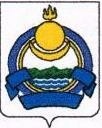 Совет депутатов муниципального образования сельское поселение «Иволгинское»Иволгинского района Республики Бурятия671050, Республика Бурятия, Иволгинский район, с. Иволгинск ул. Ленина, 23, Тел. 8(30140)41067 факс 8(30140)41065РЕШЕНИЕ от «13» апреля 2023  года    				                                      № 139c.ИволгинскОб утверждении схемы многомандатных избирательных округов для проведения выборов депутатов Совета депутатов муниципального образования сельское поселение «Иволгинское» В соответствии с пунктом 71 статьи 18 Федерального Закона «Об основных гарантиях избирательных прав и права на участие в референдуме граждан Российской Федерации», пунктом 6.1 Закона Республики Бурятия «О выборах депутатов представительного органа муниципального образования в Республике Бурятия», территориальная избирательная комиссия муниципального образования «Иволгинский район» (с полномочиями избирательной комиссии муниципального образования сельское поселение «Иволгинское»), решает:Утвердить схему многомандатных избирательных округов для проведения выборов депутатов Совета депутатов муниципального образования сельское поселение «Иволгинское » (прилагается).Представить схему многомандатных избирательных округов для проведения выборов депутатов Совета депутатов муниципального образования сельское поселение «Иволгинское» на утверждение в Совет депутатов муниципального образования сельское поселение «Иволгинское».Обнародовать путем размещения на информационных стендах учреждений и организаций сельского поселения и опубликовать на официальном сайте МО СП «Иволгинское».Глава муниципального образования сельское поселение «Иволгинское»        				       А.Ц. Мункуев Приложение № 1 к решениюот 13.04.2023 г.. № _139_Схема
многомандатных избирательных округов
для проведения выборов депутатов Совета депутатов
муниципального образования
сельское поселение «Иволгинское»Адрес:	Республика Бурятия, Иволгинский район, сельское поселение«Иволгинское», с.Иволгинск, ул. Ленина, 28.Количество депутатских мандатов - 15,Количество избирательных округов - 5.Количество избирателей по состоянию на 1 января 2023 года - 8931 избирателей. Средняя норма представительства избирателей на один мандат - 595 .избирателей. Отклонения от средней нормы +/- 10 %.Полномочия избирательной комиссии муниципального образования сельское поселение «Иволгинское» возложены на территориальную избирательную комиссию муниципального образования «Иволгинский район».Адрес: Республика Бурятия, Иволгинский район, с.Иволгинск, ул. Ленина, д. 30, Тел.8(301-40) 41-102.Иволгинский многомандатный избирательный округ № 11647 избирателей (3 мандата) (-7,73 %)В границах:Избирательный участок № 249 (и. Тапхар, дом 22, здание МОУ Тапхарская средняя общеобразовательная школа) поселок Тапхар (полностью), войсковая часть № 75313-4, в/г 20, в/г 46 - 560 избирателей.Избирательный участок № 250 (с.Красноярово, ул.Партизанская, 53, здание МОУ Краснояровская основная общеобразовательная школа) село Красноярово (полностью) - 254 избирателя,Избирательный участок № 251 (здание Улан-Удэнского филиала ФГУ Управление «Бурятмелиоводхоз», с. Иволгинск, ул. Первомайская, 22) часть села Иволгинск - улицы: Автомобилистов, Ветлечебница, Иркутская, Первомайская, Ранжурова, Родниковая, Садовая, Строительная, Фабричная, квартал Восточный, СПК «Халюта» - 833 избирателя.Всего: 1647 избирателей,Иволгинский многомандатный избирательный округ № 21841 избиратель (3 мандата) (+3,14 %)В границах:Избирательный участок № 252 (здание ФОК Дворец спорта, с.Иволгинск, ул. Ленина, 31) часть села Иволгинск - улицы: Балтахинова, Дружбы, Заланская, Звездная, Кирова (дома № 27,27 а, 28, 29, 30, 31, 32, 33, 34, 35, 36, 37, 38, 39, 40, 41, 42,42 а, 43,44, 45, 46, 47,48, 50, 51, 52, 52 а, 53, 54, 55, 56, 56 а, 57, 58, 59, 60, 61, 64, 65, 66, 67, 68, 69, 70, 71, 72, 72 а, 73, 74, 74 а, 80, 86, 90, 92, 94, 96), Комсомольская (дома № 59, 59/2, 61, 63, 65, 66,67, 68, 69, 69 а, 70, 71,72, 73, 74,75, 75 б, 75 е; 76, 76 а, 77,78,79, 80, 81, 81 а, 82, 83, 84, 85, 86, 87, 88,89,90, 91,92, 93,93 а, 94,95,97,98,100, 101, 102, 103, 104, 105, 106, 107, 108, 109, 110, 111, 112, 113, 114, 115, 116, 117, 118,119,120, 121,121 а, 122, 123,124, 125, 126,127,128,130,132, 134,135, 136, 136 а, 138, 140, 142), Куйбышева, Курумканская, Краснояровская, Крымская. Магистральная, Ленина (дома № 31, 33, 35, 37, 39, 42, 43, 44, 46, 47, 48, 48 а, 51, 53, 54, 55, 56, 57, 58, 59,60, 61,61/1,63,65, 66, 67,68,69, 70, 72,74, 74 а, 74 б, 74 в, 76, 78, 80, 82, 84, 86, 88, 90, 90/2, 92, 94, 96, 98, 100, 102), Луговая, Маяковского, Мира, Молодежная, Насосная станция, Нефтяная, Ольхонская, Октябрьская (дома № 28, 30, 36,38,40,41,42,43,44,44 а, 45,46,47,48, 50, 52,53, 54, 56, 58, 60), Партизанская (дома № 61, 63, 65, 67, 69, 71, 72, 73, 75), Пионерская (дома № 1, 3, 5, 7, 9, И), Пушкина, Профсоюзная, Селенгинская, Тугутова (81, 83, 85, 87, 89, 91, 91а, 93, 95, 97, 99, 101, 105,107, 110, 112, ИЗ, 115, 117, 119,121, 123,125, 127; 90, 92, 94, 96, 98,102,102а, 104, 106,108, 114, 116,118,120,120а, 122,124,126,128, 130,138, 142, 148, 150, 152, 154, 156, 158, 160, 160 а), Урожайная, Шоссейная, Энергетиков, Сиреневая, Халютинская; переулки: Кировский, Комсомольский, Маяковского, Школьный, Магистральный, Звездный, Урожайный -1841 избиратель.Иволгинский многомандатный избирательный округ Ка 3
1811 избирателей (3 мандата) (+ 1,46 %)Избирательный участок № 253 (здание районного Центра досуга, с. Иволгинск, ул. Ленина, 32) часть села Иволгинск - улицы: Апрельская, Ая-Ганга, Баян-Тугад, Будаева, Весенняя, Гаськова, Дорожная, Кленовая, Кирова (дома № 15, 16, 17, 18, 19,20, 21,22, 23,24,25, 25 а), Ковыльная, Комсомольская (дома № 25, 27,29, 31, 33, 35, 36, 37, 38, 39, 40, 41 а, 42, 44, 45, 46, 47, 48, 49, 50, 51, 52, 54, 56, 58, 60, 62, 64), Кяхтинская, Лебедева (дома № 1,3,3 а, 9, И), Ленина (дома № 13,17,19,20,20 а, 22, 24, 25, 26, 26 а, 28, 30, 32, 32 а, 34, 38, 40), Медицинская, Нагорная, Наран-Туяа, Октябрьская (дома№ 13,16, 17,17 а, 18, 19,21, 22,23,24,25, 27,29,31, 33,35,37,37 а, 39), Подгорная, Полевая, Партизанская (дома № 14,16,18,19,20,21,22,23,24,25, 26, 26 а, 27, 28, 28 а, 29, 30, 30 а, 31, 32, 33, 34, 35, 36, 37, 38, 39, 40, 41,42, 43, 44, 45, 47, 49, 51, 53, 55, 57, 59), Пионерская (дома № 2, 2 а, 4, 6, 10, 12, 14, 14 а, 16), Рассветная, Радужная, Советская, Солнечная, Сосновая, Спортивная, Степная, Тапхарская, Тенистая, Трактовая, Тугутова (без номеров 81, 83, 85, 87, 89, 91, 91а, 93, 95, 97, 99,101, 105, 107, 110, 112, 113,115,117,119,121,123,125,127; 90, 92, 94, 96, 98, 100, 102, 102а, 104, 106, 108, 114,116,118,120,120а,122,124,126,128,130,138,142, 148, 150,152, 154, 156, 158, 160, 160а), Цыдендашиева, 40-Летия Бурятии, 50-Летия Победы, переулки: Будаева, Весенняя, Дорожный, Жемчужный, Ковыльный, Советский, Солнечный, Тапхарский, Тенистый, Тугутова, Энергетиков - 1811 избирателей.Иволгинский многомандатный избирательный округ № 4
1920 избирателей (3 мандата) (+7,56 %)Избирательный участок №	254 (здание школы №	2, с. Иволгинск,кв. СтуДенческий, 13) часть села Иволгинск - местность Дружба, Стригальный Пункт; улицы: А. Андреева, Байкальская, Березовая, Б. Цибикова, Дачная, Кирова (дома № 1,2,2 а, 2 в, 2/2, 3,4, 5, 6, 7, 8, 9, 10,11,13,14), Комсомольская (дома № 1, 1 а, 2, 2 а, 2 б, 3,4, 5, 5 а, 6, 7, 8, 9, 9 а, 10, И, 13, 14, 15, 16,17, 18, 19, 19 а, 20,21, 21 а, 22,23,24, 26, 28, 30,32,34), Лебедева (дома № 2,2 а, 6, 8, 10, 32), Ленина (дома № 1, 1 а, 1 б, 2, 3, 3 а, 5, 6, 7, 8, 9, 9 а, 10, 11, 12, 12 а, 14, 16, 18), Набережная, Научная, Новая, Октябрьская (дома № 1, 1 б, 4, 5, 5 а, 7, 7 а. 8, 9, 10, 11, 12, 14, 15), Партизанская (дома № 1,2,2 а, 3,4/5,6,7, 8,9,11,13, 17), Радужная, Селекционная,Тополиная, Янтарная, переулки: А. Андреева, Б. Цибикова, Березовый, Иволгинский, Набережный, Октябрьский, Тополиный, Юбилейный, кварталы: Западный, Студенческий, Юбилейный, ДНТ «Наука», ДНТ «Халюта», ДНТ «Янтарь» -1920 избирателей,Иволгинский многомандатный избирательный округ № 5
1712 избирателей (3 мандата) (- 4,09 %)Избирательный участок №	255 (здание МОУ Колобковская основнаяобтттеобпазпвательная тпкола. с. Колобки, ул. Центральная, 6 а) село Колобки, поселение Шалута. - 256 избирателей.Избирательный участок № 256 (с.Ключи, здание сельского клуба) село Ключи (полностью) - 73 избирателя.Избирательный участок № 257 (здание МОУ Верхне-Иволгинская средняя обтпеобпачовательная школа, с. Верхняя Иволга, ул. Молодежная 2) село Верхняя Иволга - 779 избирателей.Избирательный участок №	258 (здание МОУ Каленовская средняяобщеобразовательная школа, с. Каленово, ул. Школьная, 9) село Каленово - 604 избирателя.Всего: 1712 избирателей.